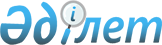 О внесении изменений в решение районного маслихата от 31 января 2013 года № 70 "Об утверждении Правил оказания жилищной помощи"
					
			Утративший силу
			
			
		
					Решение маслихата Алгинского района Актюбинской области от 03 апреля 2015 года № 200. Зарегистрировано Департаментом юстиции Актюбинской области15 апреля 2015 года № 4307. Утратило силу решением маслихата Алгинского района Актюбинской области от 26 сентября 2017 года № 116
      Сноска. Утратило силу решением маслихата Алгинского района Актюбинской области от 26.09.2017 № 116 (вводится в действие со дня его первого официального опубликования).
      В соответствии со статьей 6 Закона Республики Казахстан от 23 января 2001 года "О местном государственном управлении и самоуправлении в Республике Казахстан", Закона Республики Казахстан от 29 декабря 2014 года "О внесении изменений и дополнений в некоторые законодательные акты Республики Казахстан по вопросам жилищных отношений", Алгинский районный маслихат РЕШИЛ:
      1. Внести в решение районного маслихата от 31 января 2013 года №70 "Об утверждении Правил оказания жилищной помощи" (зарегистрированное в Реестре государственной регистрации нормативных правовых актов №3529, опубликованное 19 марта 2013 года в районной газете "Жұлдыз-Звезда" №14) следующие изменения:
      второй абзац подпункта 1) пункта 1 в приложении указанного решения изложить в следующей редакции:
      "расходов на содержание общего имущества объекта кондоминиума семьям (гражданам), проживающим в приватизированных жилищах или являющимися нанимателями (поднанимателями) жилых помещений (квартир) в государственном жилищном фонде;".
      2. Настоящее решение вводится в действие по истечении десяти календарных дней после дня его первого официального опубликования.
					© 2012. РГП на ПХВ «Институт законодательства и правовой информации Республики Казахстан» Министерства юстиции Республики Казахстан
				
      Председатель сессии районного маслихата,
секретарь маслихата: 

А. Кайрушев 
